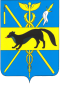 СОВЕТ НАРОДНЫХ ДЕПУТАТОВБОГУЧАРСКОГО МУНИЦИПАЛЬНОГО РАЙОНАВОРОНЕЖСКОЙ ОБЛАСТИРЕШЕНИЕот «24» 05. 2018 г. № 8г. БогучарО признании утратившим силу решения Совета народных депутатов Богучарского муниципального района от 20.05.2016 № 298 «Об утверждении Положения о порядке проверки достоверности и полноты сведений, представленных гражданами, претендующими на замещение муниципальных должностей, лицами, замещающими муниципальные должности, и соблюдения ограничений лицами, замещающими муниципальные должности, а также о порядке рассмотрения вопросов, касающихся соблюдения требований к должностному поведению лиц, замещающих муниципальные должности и урегулирования конфликта интересов»На основании Федеральных законов от 06.10.2003 № 131-ФЗ «Об общих принципах организации местного самоуправления в Российской Федерации», от 02.03.2007 № 25-ФЗ «О противодействии коррупции», Устава Богучарского муниципального района Воронежской области, Совет народных депутатов Богучарского муниципального района решил:1. Решение Совета народных депутатов Богучарского муниципального района от 20.05.2016 № 298 «Об утверждении Положения о порядке проверки достоверности и полноты сведений, представленных гражданами, претендующими на замещение муниципальных должностей, лицами, замещающими муниципальные должности, и соблюдения ограничений лицами, замещающими муниципальные должности, а также о порядке рассмотрения вопросов, касающихся соблюдения требований к должностному поведению лиц, замещающих муниципальные должности и урегулирования конфликта интересов» признать утратившим силу.2. Контроль за исполнением настоящего решения возложить на постоянную комиссию Совета народных депутатов Богучарского муниципального района по местному самоуправлению, правотворческой деятельности, депутатской этике (Булах И.П.) и заместителя главы администрации Богучарского муниципального района - руководителя аппарата администрации района Самодурову Н.А.Председатель Совета народных депутатов Богучарского муниципального районаЮ.В. ДорохинаГлава Богучарского муниципального районаВ.В. Кузнецов